Pourvu qu’elles soient douces   Mylène Farmer   1988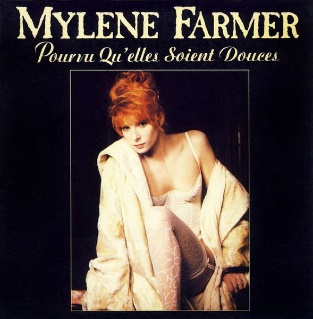 BPM : 92          Rythme : B.B.B.Bh.hB.BhBh   - version coolIntro : Bm   A   G   F#    (x4)     Bm                                                                  AEh mec, ton regard oblique    En rien n'est lubrique    Ta maman t'a trop fessé    
G                                                                            F#     
Ton goût du revers      N'a rien de pervers       Et ton bébé n'est pas fâché
Bm                                                                  ATon Kamasutra     A bien cent ans d'âge      Mon Dieu que c'est démodé
G                                                      F#     
Le nec plus ultra en ce paysage    C'est d'aimer les deux côtés (hey)
Bm                                                       ATa majesté, jamais ne te déplaces    Sans ton petit oreiller
G                                                        F#     
À jamais je suis ton unique classe    Tout n'est que prix à payer
                  Bm                                                            ATu fais des "ah", des "oh"    Derrière ton ouvrage   Quand mon petit pantalon
G                                                                F#     
Debout et de dos sans perdre courage      Dénude tes obsessions
	Bm7                                                     DM7Tu t'entêtes à te foutre de tout    Mais pourvu qu'elles soient douces
             G                                                                    F#
D'un poète tu n'as que la lune en tête    De mes rondeurs tu es K.O.Bm7                                                      DM7Tu t'entêtes à te foutre de tout     Mais pourvu qu'elles soient douces
              G                                                                          F#
D'un esthète tu n'as gardé qu'un air bête    Tout est beau si c'est vu de dos
Instru : F#   Bm7  DM7   G   F#       Bm                                                                  AOk ! Prose ou poésie    Tout n'est que prétexte    Pas la peine de t'excuser
G                                                       F#     
Muse ou égérie, mes petites fesses  Ne cessent de t'inspirer
                   Bm                                                       AJe fais des "ah", des "oh"   Jamais ne me lasse    Par amour pour un toqué
G                                                          F#     
Ne faut-il pas que jeunesse se passe   À quoi bon se bousculer?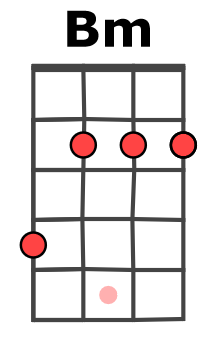 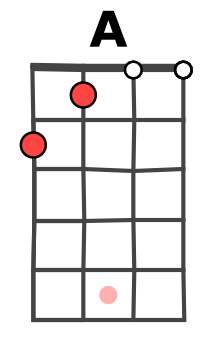 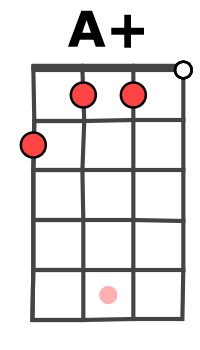 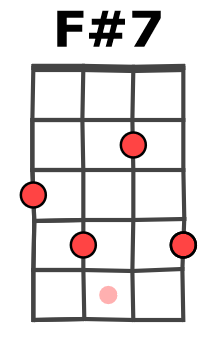 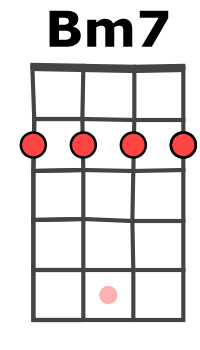 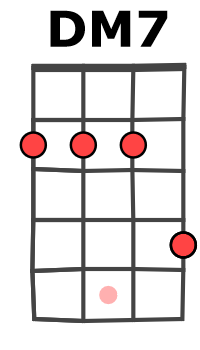 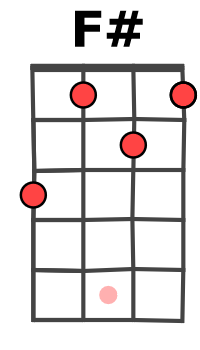 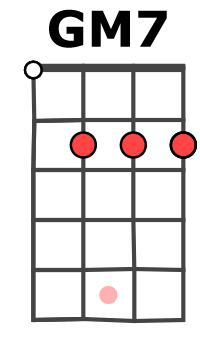 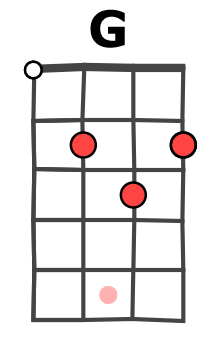 Refrain x125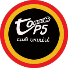 